Prot. 0000425 I.8 del 22/01/24A tutti gli studenti che hanno partecipato alle Olimpiadi di Fisica e ai loro docentiOGGETTO: Esiti gara di istituto – Corso di preparazione alla gara distrettuale (gara di II livello)Cari studenti, sono ammessi alla partecipazione alla gara di II livello delle Olimpiadi di Fisica i seguenti studenti:Fine moduloLa gara si svolgerà il 19 Febbraio alle 08.30 presso:Università della Calabria - Dipartimento di FisicaAula 32C1 - Cubo 32C  Ponte Bucci, piano ponte pedonale (ponte inferiore)Rende (CS)Il professore dell’Unical, Francesco Plastina, sta, inoltre, organizzando uno o due incontri di preparazione per la gara di II livello, dedicati alle studentesse e agli studenti che hanno superato la fase di istituto e aperti anche ad un gruppo ulteriore di alunni che ogni docente può selezionare liberamente (ad esempio, quelli di terza o quarta "promettenti" per le gare dell'anno prossimo, oppure di quinta che non hanno superato la fase interna ma interessati ad approfondire).Gli incontri si svolgerebbero in presenza presso il Dipartimento di Fisica dell’Unical o, se necessario, anche da remoto. Le possibili date sono:- primo incontro: venerdì 2 febbraio, sabato 3 febbraio oppure lunedì 5 febbraio; dalle 9:30 alle 12:30- secondo incontro: giovedì 15, venerdì 16 o sabato 17 febbraio; sempre dalle 9:30 alle 12:30.Gli studenti devono esprimere le proprie preferenze inviandole per email all’indirizzo maria.marrapodi@iispoloamantea.edu.it, entro e non oltre il 28 gennaio.La Docente Responsabile per l’Istituto                                                                                   La Dirigente Scolastica          Prof.ssa Maria Marrapodi                                                                                            Prof.ssa Angela De Carlo                                                            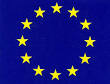 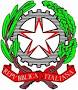 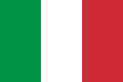 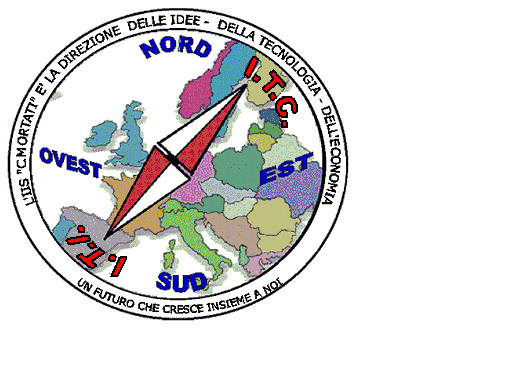 MIUR USR CALABRIADistretto Scolastico n. 17 di Amantea (CS)ISTITUTO   DI  ISTRUZIONE  SUPERIORELicei : Scientifico – Scienze Umane – Scienze ApplicateIstituto Professionale: Odontotecnico Istituto Tecnico: Chimica, M. e.B.  – Amm.Fin.Marketing – Naut.-Mecc.Via S.Antonio – Loc. S.Procopio - 87032  AMANTEA (CS) Centralino  0982/ 41969 – Sito:www.iispoloamantea.edu.itE-mail: CSIS014008@istruzione.itPosta. Cert.: CSIS014008@pec.istruzione.itCodice Fiscale 86002100781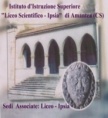 CognomeNomeTipo iscrizioneMollameCristianTitolareSchiavoneFedericaTitolareStaraceValentinoTitolareSurianoGiorgiaTitolareVeltriAldoTitolareSicoliTeresaRiserva